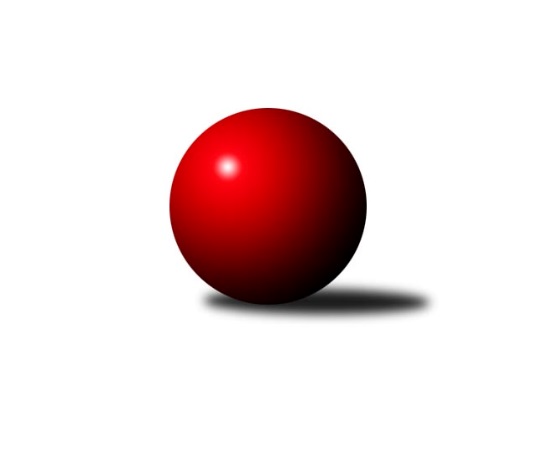 Č.8Ročník 2022/2023	27.10.2022Nejlepšího výkonu v tomto kole: 2771 dosáhlo družstvo: KK Kosmonosy BDivize AS 2022/2023Výsledky 8. kolaSouhrnný přehled výsledků:TJ Sparta Kutná Hora A	- KK Konstruktiva Praha B	4:4	2723:2714	4.0:8.0	17.10.TJ Sokol Benešov B	- TJ AŠ Mladá Boleslav 	7:1	2685:2446	9.0:3.0	24.10.AC Sparta Praha A	- SK Meteor Praha A	6:2	2526:2480	7.0:5.0	24.10.TJ Astra A	- TJ Neratovice	1:7	2537:2588	5.0:7.0	26.10.KK Vlašim A	- TJ Radlice A	4:4	2591:2609	6.5:5.5	27.10.TJ Sokol Brandýs n. L. A	- TJ Sokol Praha-Vršovice A	2:6	2479:2506	6.0:6.0	27.10.KK Kosmonosy B	- SK Meteor Praha B	6:2	2771:2635	8.0:4.0	27.10.Tabulka družstev:	1.	KK Konstruktiva Praha B	7	6	1	0	40.0 : 16.0 	56.0 : 28.0 	 2666	13	2.	KK Kosmonosy B	8	6	0	2	42.0 : 22.0 	57.0 : 39.0 	 2623	12	3.	TJ Neratovice	8	6	0	2	39.0 : 25.0 	44.5 : 51.5 	 2504	12	4.	TJ Radlice A	7	5	1	1	38.0 : 18.0 	50.0 : 34.0 	 2618	11	5.	TJ Sokol Benešov B	7	5	0	2	36.5 : 19.5 	50.5 : 33.5 	 2602	10	6.	TJ Sparta Kutná Hora A	7	3	3	1	31.0 : 25.0 	44.5 : 39.5 	 2664	9	7.	TJ Sokol Praha-Vršovice A	7	4	0	3	29.0 : 27.0 	43.5 : 40.5 	 2499	8	8.	TJ AŠ Mladá Boleslav	7	3	1	3	25.0 : 31.0 	36.5 : 47.5 	 2481	7	9.	KK Vlašim A	7	2	2	3	27.0 : 29.0 	44.0 : 40.0 	 2549	6	10.	TJ Sokol Brandýs n. L. A	7	2	1	4	22.0 : 34.0 	40.0 : 44.0 	 2561	5	11.	SK Meteor Praha A	7	1	0	6	19.0 : 37.0 	36.0 : 48.0 	 2426	2	12.	AC Sparta Praha A	8	1	0	7	21.5 : 42.5 	39.0 : 57.0 	 2490	2	13.	SK Meteor Praha B	8	1	0	7	21.0 : 43.0 	36.5 : 59.5 	 2429	2	14.	TJ Astra A	5	0	1	4	9.0 : 31.0 	22.0 : 38.0 	 2532	1Podrobné výsledky kola:	 TJ Sparta Kutná Hora A	2723	4:4	2714	KK Konstruktiva Praha B	Zdeněk Rajchman	 	 215 	 240 		455 	 1:1 	 457 	 	235 	 222		Jakub Wrzecionko	Jiří Barbora	 	 237 	 260 		497 	 1:1 	 465 	 	238 	 227		Ludmila Johnová	Daniel Brejcha	 	 217 	 223 		440 	 0:2 	 470 	 	243 	 227		Emilie Somolíková	Adam Janda	 	 207 	 206 		413 	 0:2 	 440 	 	221 	 219		Jaroslav Pleticha st.	Vladimír Holý	 	 221 	 222 		443 	 0:2 	 475 	 	248 	 227		Michal Ostatnický	Dušan Hrčkulák	 	 232 	 243 		475 	 2:0 	 407 	 	202 	 205		Eva Václavkovározhodčí:  Vedoucí družstevNejlepší výkon utkání: 497 - Jiří Barbora	 TJ Sokol Benešov B	2685	7:1	2446	TJ AŠ Mladá Boleslav 	Dušan Dvořák	 	 260 	 242 		502 	 2:0 	 422 	 	202 	 220		Michal Horáček	Marek Červ	 	 218 	 211 		429 	 2:0 	 366 	 	195 	 171		Bohumil Sedláček	Ladislav Kalous	 	 203 	 222 		425 	 1:1 	 420 	 	221 	 199		Petr Horáček	Jiří Kočí	 	 247 	 238 		485 	 2:0 	 405 	 	194 	 211		Pavel Palaštuk	Petr Červ *1	 	 206 	 192 		398 	 0:2 	 433 	 	219 	 214		Pavel Horáček ml.	Petr Brabenec	 	 231 	 215 		446 	 2:0 	 400 	 	199 	 201		Petr Palaštukrozhodčí: Palát Karelstřídání: *1 od 59. hodu David DvořákNejlepší výkon utkání: 502 - Dušan Dvořák	 AC Sparta Praha A	2526	6:2	2480	SK Meteor Praha A	Václav Klička *1	 	 178 	 189 		367 	 0:2 	 422 	 	217 	 205		Ivo Steindl	Jiří Neumajer	 	 189 	 209 		398 	 1:1 	 407 	 	211 	 196		Milan Mikulášek	Petr Neumajer	 	 242 	 197 		439 	 1:1 	 435 	 	212 	 223		Martin Boháč	Pavel Pavlíček	 	 222 	 237 		459 	 2:0 	 434 	 	217 	 217		Pavel Plachý	Vojtěch Krákora	 	 200 	 213 		413 	 2:0 	 369 	 	184 	 185		Jindřich Sahula	Petr Hartina	 	 248 	 202 		450 	 1:1 	 413 	 	202 	 211		Ladislav Zahrádkarozhodčí: Vojtěch Krákorastřídání: *1 od 32. hodu Vít FikejzlNejlepší výkon utkání: 459 - Pavel Pavlíček	 TJ Astra A	2537	1:7	2588	TJ Neratovice	Jaroslav Dryák	 	 213 	 215 		428 	 1:1 	 421 	 	181 	 240		Josef Trnka	Petr Seidl	 	 213 	 203 		416 	 1:1 	 422 	 	207 	 215		Eva Dvorská	Jakub Vodička	 	 196 	 221 		417 	 1:1 	 425 	 	208 	 217		Petr Šteiner	Tomáš Hroza	 	 202 	 212 		414 	 0:2 	 442 	 	223 	 219		Miroslav Burock	Radek Fiala	 	 222 	 233 		455 	 1:1 	 462 	 	238 	 224		Jan Kvapil	Daniel Veselý	 	 216 	 191 		407 	 1:1 	 416 	 	186 	 230		Jan Meščanrozhodčí:  Vedoucí družstevNejlepší výkon utkání: 462 - Jan Kvapil	 KK Vlašim A	2591	4:4	2609	TJ Radlice A	Josef Dotlačil	 	 250 	 207 		457 	 1:1 	 433 	 	209 	 224		Milan Komorník	Milan Černý	 	 199 	 181 		380 	 0:2 	 463 	 	210 	 253		Rostislav Kašpar	Václav Tůma	 	 218 	 215 		433 	 2:0 	 390 	 	183 	 207		David Kašpar	Jiří Kadleček	 	 230 	 212 		442 	 1.5:0.5 	 430 	 	230 	 200		Josef Kašpar	Vlastimil Pírek	 	 198 	 235 		433 	 1:1 	 465 	 	239 	 226		Miloš Beneš ml.	Ladislav Hlaváček	 	 203 	 243 		446 	 1:1 	 428 	 	218 	 210		Jaroslav Kourekrozhodčí: Václav TůmaNejlepší výkon utkání: 465 - Miloš Beneš ml.	 TJ Sokol Brandýs n. L. A	2479	2:6	2506	TJ Sokol Praha-Vršovice A	Vladimír Sommer	 	 196 	 186 		382 	 0:2 	 422 	 	211 	 211		Jiří Rejthárek	Václav Sommer	 	 211 	 215 		426 	 1:1 	 430 	 	224 	 206		Pavel Grygar	Miloslav Rychetský	 	 221 	 217 		438 	 2:0 	 423 	 	217 	 206		Zbyněk Vilímovský	František Čvančara	 	 211 	 188 		399 	 1:1 	 420 	 	191 	 229		Jiří Jabůrek	Pavel Kotek	 	 195 	 197 		392 	 0:2 	 421 	 	206 	 215		Antonín Krejza	Karel Křenek	 	 236 	 206 		442 	 2:0 	 390 	 	198 	 192		Roman Přeučilrozhodčí: Miloslav RychetskýNejlepší výkon utkání: 442 - Karel Křenek	 KK Kosmonosy B	2771	6:2	2635	SK Meteor Praha B	Věroslav Řípa	 	 232 	 210 		442 	 0:2 	 448 	 	233 	 215		Jiří Novotný	Pavlína Říhová	 	 240 	 228 		468 	 2:0 	 440 	 	233 	 207		Luboš Soukup	Radek Tajč	 	 242 	 235 		477 	 2:0 	 459 	 	229 	 230		David Dittrich	Ondrej Troják	 	 230 	 258 		488 	 2:0 	 455 	 	228 	 227		Pavel Novák	Filip Bajer	 	 232 	 209 		441 	 2:0 	 358 	 	160 	 198		Michal Franc	Břetislav Vystrčil	 	 226 	 229 		455 	 0:2 	 475 	 	238 	 237		Ctirad Dudycharozhodčí: Radek TajčNejlepší výkon utkání: 488 - Ondrej TrojákPořadí jednotlivců:	jméno hráče	družstvo	celkem	plné	dorážka	chyby	poměr kuž.	Maximum	1.	Leoš Vobořil 	TJ Sparta Kutná Hora A	477.67	311.0	166.7	2.2	2/3	(508)	2.	Ludmila Johnová 	KK Konstruktiva Praha B	466.22	305.4	160.8	2.3	3/3	(511)	3.	Michal Hrčkulák 	TJ Sparta Kutná Hora A	461.50	296.0	165.5	3.0	2/3	(466)	4.	Michal Ostatnický 	KK Konstruktiva Praha B	459.67	301.3	158.3	1.5	3/3	(475)	5.	Jakub Wrzecionko 	KK Konstruktiva Praha B	458.33	294.7	163.7	2.8	3/3	(473)	6.	Břetislav Vystrčil 	KK Kosmonosy B	454.45	302.7	151.8	4.6	4/4	(479)	7.	Jiří Kočí 	TJ Sokol Benešov B	453.60	307.0	146.6	4.0	2/3	(485)	8.	Filip Bajer 	KK Kosmonosy B	452.00	301.5	150.5	3.9	4/4	(481)	9.	Miloš Beneš  ml.	TJ Radlice A	450.87	304.5	146.3	2.4	5/5	(465)	10.	Ondrej Troják 	KK Kosmonosy B	450.67	306.9	143.8	5.4	3/4	(488)	11.	Zdeněk Rajchman 	TJ Sparta Kutná Hora A	450.25	297.7	152.6	4.0	3/3	(474)	12.	Emilie Somolíková 	KK Konstruktiva Praha B	448.75	302.9	145.8	3.9	3/3	(477)	13.	Dušan Dvořák 	TJ Sokol Benešov B	447.00	302.8	144.2	4.2	2/3	(502)	14.	Jiří Barbora 	TJ Sparta Kutná Hora A	446.67	303.8	142.9	3.2	3/3	(497)	15.	Václav Sommer 	TJ Sokol Brandýs n. L. A	446.50	300.5	146.0	3.8	4/4	(461)	16.	Miloslav Rychetský 	TJ Sokol Brandýs n. L. A	446.42	303.6	142.8	3.4	4/4	(475)	17.	Ladislav Hlaváček 	KK Vlašim A	445.94	304.3	141.6	4.4	4/4	(481)	18.	Jan Kvapil 	TJ Neratovice	444.10	299.7	144.4	3.9	5/6	(462)	19.	Jiří Jabůrek 	TJ Sokol Praha-Vršovice A	442.50	296.8	145.8	3.8	4/5	(466)	20.	Pavel Novák 	SK Meteor Praha B	442.17	296.7	145.5	3.7	4/5	(466)	21.	Marek Červ 	TJ Sokol Benešov B	441.67	303.6	138.1	4.9	3/3	(469)	22.	Zbyněk Vilímovský 	TJ Sokol Praha-Vršovice A	440.80	295.5	145.3	1.7	5/5	(458)	23.	Vladimír Holý 	TJ Sparta Kutná Hora A	440.53	296.9	143.7	2.8	3/3	(475)	24.	Rostislav Kašpar 	TJ Radlice A	440.47	301.0	139.5	5.5	5/5	(463)	25.	Radek Tajč 	KK Kosmonosy B	440.25	305.0	135.3	6.1	4/4	(483)	26.	Karel Křenek 	TJ Sokol Brandýs n. L. A	440.17	289.1	151.1	2.4	3/4	(458)	27.	David Kašpar 	TJ Radlice A	439.83	306.6	133.3	5.5	4/5	(486)	28.	Dušan Hrčkulák 	TJ Sparta Kutná Hora A	438.73	303.9	134.9	4.4	3/3	(505)	29.	Petr Hartina 	AC Sparta Praha A	438.25	300.5	137.8	3.8	4/5	(459)	30.	Ctirad Dudycha 	SK Meteor Praha B	438.25	304.5	133.8	6.9	5/5	(478)	31.	Jakub Vodička 	TJ Astra A	437.20	311.6	125.6	9.0	5/5	(458)	32.	Radek Fiala 	TJ Astra A	437.00	299.0	138.0	7.3	4/5	(486)	33.	Josef Kašpar 	TJ Radlice A	436.80	300.2	136.6	3.3	5/5	(490)	34.	Petr Brabenec 	TJ Sokol Benešov B	436.40	305.5	130.9	4.9	2/3	(463)	35.	Jaroslav Pleticha  ml.	KK Konstruktiva Praha B	435.50	289.5	146.0	3.5	2/3	(458)	36.	Martin Boháč 	SK Meteor Praha A	435.50	299.3	136.2	7.2	3/4	(477)	37.	Jaroslav Pleticha  st.	KK Konstruktiva Praha B	432.75	297.5	135.3	5.9	3/3	(471)	38.	Věroslav Řípa 	KK Kosmonosy B	431.50	292.0	139.6	5.4	4/4	(467)	39.	Petr Červ 	TJ Sokol Benešov B	430.83	295.2	135.7	5.8	3/3	(451)	40.	Pavel Palaštuk 	TJ AŠ Mladá Boleslav 	430.73	294.3	136.4	5.1	5/5	(466)	41.	Ladislav Kalous 	TJ Sokol Benešov B	430.60	309.7	120.9	11.3	3/3	(451)	42.	Jan Meščan 	TJ Neratovice	429.50	288.5	141.0	5.5	4/6	(450)	43.	Pavel Horáček  ml.	TJ AŠ Mladá Boleslav 	428.92	301.0	127.9	8.8	4/5	(455)	44.	Pavel Plachý 	SK Meteor Praha A	428.81	291.8	137.1	5.4	4/4	(445)	45.	Josef Dotlačil 	KK Vlašim A	428.58	288.7	139.9	3.0	4/4	(457)	46.	Petr Neumajer 	AC Sparta Praha A	427.50	295.7	131.8	5.9	5/5	(473)	47.	František Čvančara 	TJ Sokol Brandýs n. L. A	427.13	292.3	134.9	6.3	4/4	(443)	48.	Petr Seidl 	TJ Astra A	427.00	293.4	133.6	4.2	5/5	(439)	49.	Václav Klička 	AC Sparta Praha A	424.80	280.4	144.4	3.9	5/5	(456)	50.	Petr Šteiner 	TJ Neratovice	424.60	291.5	133.1	4.5	5/6	(449)	51.	Petr Dus 	TJ Sparta Kutná Hora A	424.50	294.0	130.5	8.0	2/3	(452)	52.	Daniel Brejcha 	TJ Sparta Kutná Hora A	424.17	299.3	124.8	9.7	2/3	(440)	53.	Václav Tůma 	KK Vlašim A	422.88	290.6	132.3	4.9	4/4	(467)	54.	Jiří Kadleček 	KK Vlašim A	420.69	282.6	138.1	6.1	4/4	(471)	55.	Jaroslav Dryák 	TJ Astra A	420.40	294.6	125.8	7.0	5/5	(436)	56.	Petr Palaštuk 	TJ AŠ Mladá Boleslav 	420.33	287.5	132.9	5.0	5/5	(466)	57.	Miroslav Burock 	TJ Neratovice	419.13	300.3	118.9	7.5	5/6	(451)	58.	Jaroslav Kourek 	TJ Radlice A	418.93	292.5	126.4	8.1	5/5	(446)	59.	Daniel Veselý 	TJ Astra A	418.80	293.4	125.4	8.2	5/5	(456)	60.	Pavel Kotek 	TJ Sokol Brandýs n. L. A	418.56	287.8	130.8	6.4	4/4	(453)	61.	Eva Václavková 	KK Konstruktiva Praha B	418.08	292.3	125.8	4.3	3/3	(440)	62.	Petr Horáček 	TJ AŠ Mladá Boleslav 	417.80	291.9	125.9	5.3	5/5	(438)	63.	David Dittrich 	SK Meteor Praha B	417.05	285.3	131.8	4.9	5/5	(459)	64.	Milan Černý 	KK Vlašim A	415.50	290.8	124.7	10.6	4/4	(446)	65.	Pavel Grygar 	TJ Sokol Praha-Vršovice A	415.17	289.3	125.8	4.4	4/5	(432)	66.	Antonín Krejza 	TJ Sokol Praha-Vršovice A	415.00	283.3	131.8	5.8	4/5	(436)	67.	Marek Náhlovský 	KK Kosmonosy B	414.92	302.8	112.2	10.5	4/4	(459)	68.	Leoš Chalupa 	KK Vlašim A	412.67	289.9	122.8	11.6	3/4	(449)	69.	Jiří Rejthárek 	TJ Sokol Praha-Vršovice A	412.50	280.6	131.9	6.6	4/5	(429)	70.	Jiří Neumajer 	AC Sparta Praha A	409.75	290.0	119.8	6.8	5/5	(434)	71.	Milan Mikulášek 	SK Meteor Praha A	407.08	284.2	122.9	9.7	3/4	(451)	72.	Pavel Pavlíček 	AC Sparta Praha A	406.80	284.5	122.4	10.0	5/5	(459)	73.	Josef Trnka 	TJ Neratovice	406.80	292.6	114.2	11.0	5/6	(427)	74.	Michal Horáček 	TJ AŠ Mladá Boleslav 	405.40	281.8	123.6	7.3	5/5	(427)	75.	Vojtěch Krákora 	AC Sparta Praha A	404.90	287.9	117.1	9.0	5/5	(430)	76.	Jindřich Sahula 	SK Meteor Praha A	404.58	289.4	115.2	10.0	3/4	(478)	77.	Ivo Steindl 	SK Meteor Praha A	402.56	283.4	119.2	9.8	4/4	(435)	78.	Roman Přeučil 	TJ Sokol Praha-Vršovice A	399.92	285.8	114.1	10.3	4/5	(429)	79.	Vladimír Sommer 	TJ Sokol Brandýs n. L. A	398.56	284.6	113.9	10.1	4/4	(412)	80.	Eva Dvorská 	TJ Neratovice	394.08	274.8	119.3	6.9	6/6	(422)	81.	Ladislav Zahrádka 	SK Meteor Praha A	393.63	285.6	108.1	12.1	4/4	(435)	82.	Luboš Soukup 	SK Meteor Praha B	393.25	285.8	107.5	8.8	4/5	(440)	83.	Jiří Novotný 	SK Meteor Praha B	389.60	282.8	106.9	8.9	5/5	(448)	84.	Michal Franc 	SK Meteor Praha B	354.73	259.5	95.3	14.9	5/5	(382)		Dušan Plocek 	TJ Neratovice	476.00	300.5	175.5	0.5	2/6	(484)		Karel Drábek 	TJ Sokol Benešov B	451.00	299.0	152.0	0.0	1/3	(451)		Jan Kamín 	TJ Radlice A	446.00	298.0	148.0	4.0	1/5	(446)		Jan Červenka 	AC Sparta Praha A	435.00	304.0	131.0	8.0	1/5	(435)		Vlastimil Pírek 	KK Vlašim A	432.75	300.3	132.5	8.8	2/4	(464)		Pavlína Říhová 	KK Kosmonosy B	432.00	288.5	143.5	6.0	1/4	(468)		Milan Komorník 	TJ Radlice A	427.83	286.7	141.2	5.7	3/5	(447)		Pavel Janoušek 	TJ Radlice A	425.00	298.7	126.3	7.7	3/5	(438)		Josef Cíla 	TJ AŠ Mladá Boleslav 	421.00	296.7	124.3	6.7	1/5	(439)		Petr Vacek 	TJ Neratovice	417.00	288.0	129.0	9.0	3/6	(459)		Ondřej Majerčík 	KK Kosmonosy B	413.50	290.0	123.5	10.5	2/4	(450)		Hana Kovářová 	KK Konstruktiva Praha B	413.00	309.0	104.0	10.0	1/3	(413)		Adam Janda 	TJ Sparta Kutná Hora A	413.00	312.0	101.0	7.0	1/3	(413)		Jitka Drábková 	TJ Sokol Benešov B	408.00	296.0	112.0	11.0	1/3	(408)		Luboš Polanský 	SK Meteor Praha B	407.17	292.2	115.0	6.0	3/5	(451)		Jaroslava Fukačová 	TJ Neratovice	406.00	277.0	129.0	4.0	1/6	(406)		Bohumil Sedláček 	TJ AŠ Mladá Boleslav 	405.00	297.3	107.7	9.7	3/5	(430)		Martin Šmejkal 	TJ Sokol Brandýs n. L. A	401.25	268.8	132.5	7.3	2/4	(419)		Marek Šveda 	TJ Astra A	401.00	285.3	115.7	11.7	3/5	(415)		Zdeňka Vokolková 	TJ Sparta Kutná Hora A	401.00	287.0	114.0	9.0	1/3	(401)		Martin Šmejkal 	TJ Sokol Praha-Vršovice A	399.00	290.0	109.0	10.5	2/5	(410)		Tomáš Hroza 	TJ Astra A	397.33	284.0	113.3	8.3	3/5	(414)		Miroslav Šostý 	SK Meteor Praha A	395.00	290.0	105.0	10.0	1/4	(395)		Jan Kozák 	TJ Neratovice	394.67	278.8	115.8	10.5	2/6	(427)		Josef Hladík 	TJ Sokol Praha-Vršovice A	392.00	280.0	112.0	8.0	1/5	(392)		Hana Barborová 	TJ Sparta Kutná Hora A	387.00	267.0	120.0	9.0	1/3	(387)		Martin Šveda 	TJ Sokol Praha-Vršovice A	385.00	274.3	110.7	9.3	3/5	(391)		Lukáš Kotek 	TJ Sokol Brandýs n. L. A	384.00	277.0	107.0	7.0	1/4	(384)		David Dvořák 	TJ Sokol Benešov B	368.00	280.0	88.0	14.0	1/3	(368)		Ladislav Sopr 	TJ Sokol Brandýs n. L. A	366.00	268.0	98.0	16.0	1/4	(366)		Tereza Hrbková 	SK Meteor Praha A	359.00	256.0	103.0	7.0	1/4	(359)		Zdeněk Cepl 	AC Sparta Praha A	349.00	258.0	91.0	16.0	1/5	(349)		Jiří Samolák 	TJ AŠ Mladá Boleslav 	341.50	259.5	82.0	16.0	2/5	(355)		Ivan Hrbek 	SK Meteor Praha A	307.00	247.0	60.0	24.0	1/4	(307)Sportovně technické informace:Starty náhradníků:registrační číslo	jméno a příjmení 	datum startu 	družstvo	číslo startu16602	Vít Fikejzl	24.10.2022	AC Sparta Praha A	1x22183	David Dvořák	24.10.2022	TJ Sokol Benešov B	2x24530	Vlastimil Pírek	27.10.2022	KK Vlašim A	3x
Hráči dopsaní na soupisku:registrační číslo	jméno a příjmení 	datum startu 	družstvo	Program dalšího kola:9. kolo31.10.2022	po	17:00	KK Vlašim A - TJ Sokol Benešov B (dohrávka z 6. kola)	31.10.2022	po	17:30	TJ Astra A - KK Konstruktiva Praha B (dohrávka z 2. kola)	2.11.2022	st	17:30	SK Meteor Praha A - TJ Sokol Brandýs n. L. A	3.11.2022	čt	17:30	TJ Sokol Praha-Vršovice A - TJ Sparta Kutná Hora A	3.11.2022	čt	18:00	SK Meteor Praha B - KK Vlašim A	3.11.2022	čt	18:30	KK Konstruktiva Praha B - KK Kosmonosy B	4.11.2022	pá	17:00	TJ AŠ Mladá Boleslav  - TJ Astra A	4.11.2022	pá	17:30	TJ Sokol Benešov B - TJ Radlice A	4.11.2022	pá	17:30	TJ Neratovice - AC Sparta Praha A	Nejlepší šestka kola - absolutněNejlepší šestka kola - absolutněNejlepší šestka kola - absolutněNejlepší šestka kola - absolutněNejlepší šestka kola - dle průměru kuželenNejlepší šestka kola - dle průměru kuželenNejlepší šestka kola - dle průměru kuželenNejlepší šestka kola - dle průměru kuželenNejlepší šestka kola - dle průměru kuželenPočetJménoNázev týmuVýkonPočetJménoNázev týmuPrůměr (%)Výkon3xDušan DvořákBenešov B5021xDušan DvořákBenešov B117.495021xJiří BarboraKutná Hora A4971xJiří KočíBenešov B113.514851xOndrej TrojákKosmonosy B4881xJiří BarboraKutná Hora A109.784971xJiří KočíBenešov B4851xJan KvapilTJ Neratovice108.694622xRadek TajčKosmonosy B4773xMiloš Beneš ml.Radlice A108.284653xDušan HrčkulákKutná Hora A4751xKarel KřenekBrandýs107.95442